33ème session du Groupe de travail sur l’Examen Périodique UniverselDéclaration de la République Arabe d'EgypteEPU de la République Démocratique du CongoــــــــــMerci Monsieur le Président, L’Egypte souhaite une chaleureuse bienvenue à la délégation de la République Démocratique du Congo, conduite par Son Excellence Tout d’abord, mon pays félicite la République Démocratique du Congo pour le succès de l'élection présidentielle de Décembre 2018 et réaffirme le soutien de l'Égypte aux choix du peuple congolais.L’Egypte salue les efforts déployés pour la mise en œuvre des recommandations acceptées lors de son deuxième examen ainsi que les performances significatives qui ont été engages pour l’amélioration de la situation des droits de l’homme aux niveaux politique, civil, économique et social. Nous nous félicitons des efforts fournis pour renforcer la structure législative et institutionnelle liée aux droits de l'homme, y compris l'activation de la Commission nationale des droits de l'homme. Nous soulignons l'adoption d’un Plan National Stratégique de Développement pour la période 2017-2050, ainsi que des efforts déployés pour promouvoir le droit à la liberté d'opinion, d'expression  d'association.L’Egypte souhaite faire les recommandations suivantes a la République Démocratique du Congo:1. Poursuivre ses efforts pour autonomiser les femmes et accroître leur représentation dans la vie politique.2. Poursuivre ses efforts pour protéger et promouvoir les droits de l'enfant.En conclusion, nous souhaitons à la République démocratique du Congo un plein succès lors de cette session.Je vous remercie Monsieur le Président ــــــــــــــــالبعثة الدائمة لجمهورية مصر العربية لدى مكتب الأمم المتحدة ومنظمة التجارة العالمية والمنظمات الدولية الأخرى بجنيفــ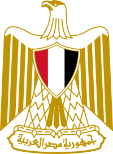 Permanent   Of   to United Nations Office, WTO and other International Organizations ـــ